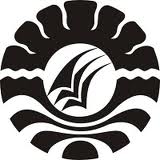 SKRIPSIPENERAPAN MODEL PEMBELAJARAN THINK PAIR AND SHARE (TPS)UNTUK  MENINGKATKAN  HASIL BELAJAR  SISWA PADA MATAPELAJARAN SENI BUDAYA DAN KETERAMPILAN DI KELAS V SD NEGERI TIDUNG KECAMATAN RAPPOCINI KOTA MAKASSARANDI LOLO RIDHAPROGRAM STUDI PENDIDIKAN GURU SEKOLAH DASARFAKULTAS ILMU PENDIDIKANUNIVERSITAS NEGERI MAKASSAR2017